24 февраля учащиеся 3 класса встретились на лыжной базе. Ребят ждало состязание в лыжной гонке. Каждый проявил стойкость, терпение, выносливость и силу духа. Теплая ясная погода, свежий воздух, море задора встреча с одноклассниками. Катание на лыжах, бубликах и коньках сплочает классный коллектив, учит взаимовыручке, поддержке, умению делиться. Классный руководитель: Чемакина Е.В.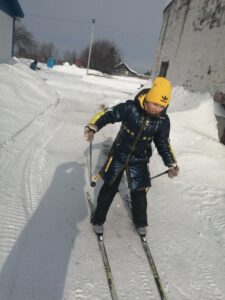 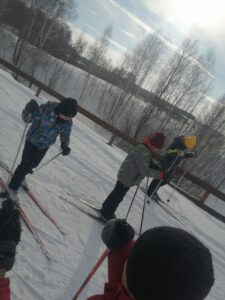 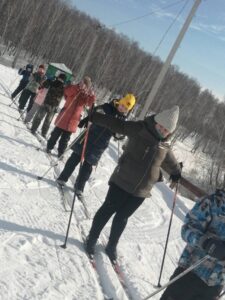 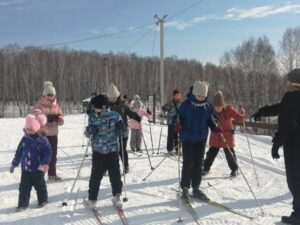 